TRƯỜNG ĐẠI HỌC NHA TRANG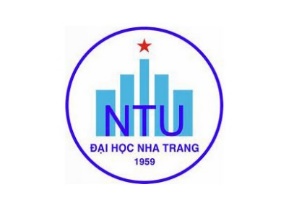 Khoa: Ngoại Ngữ Bộ môn: Biên - Phiên dịchĐỀ CƯƠNG CHI TIẾT HỌC PHẦN1. Thông tin về học phần:Tên học phần:						Tiếng Việt: THỰC HÀNH GIẢNG DẠY 2Tiếng Anh: English Teaching in Practice 2				Mã học phần:	ENT380					Số tín chỉ: 3 (3 – 0)		Đào tạo trình độ:	Đại học 					Học phần tiên quyết:	Thực hành giảng dạy 1		2. Thông tin về GV:	Họ và tên: Lê Hoàng Duy Thuần			Chức danh, học hàm, học vị: GV - ThsĐiện thoại: 0909 489204				Email:	thuanlhd@ntu.edu.vnĐịa chỉ NTU E-learning: https://elearning.ntu.edu.vn/course		Địa chỉ Zoom:  https://zoom.us/j/746054146Địa điểm, lịch tiếp SV: trực tuyến (GM, Zalo, email) hoặc trực tiếp trong giờ hành chính tại VP Khoa.  3. Mô tả tóm tắt học phần: 		Học phần rèn luyện cho người học kỹ năng, chiến lược và cách xử lý tình huống  khi giảng dạy các kỹ năng nghe, nói, đọc, viết trong lớp học Tiếng Anh. Người học tham dự các lớp Tiếng Anh chuyên ngữ, đồng thời trình bày mô phỏng các tình huống giảng dạy theo nhóm, cá nhân liên quan đến các nội dung trên.4. Mục tiêu:				Rèn luyện người học kỹ năng, chiến lược, chiến thuật cần thiết để tổ chức giảng dạy các kỹ năng nghe, nói, đọc, viết trong lớp học Tiếng Anh.5. Chuẩn đầu ra (CLOs): Sau khi học xong học phần, sinh viên có thể:a) Xác định rõ tầm quan trọng của các chủ đề trong giảng dạy Tiếng Anh;b) Tổ chức tương đối thành thạo một lớp học nghe Tiếng Anh;c) Tổ chức tương đối thành thạo một lớp học nói Tiếng Anh;d) Tổ chức tương đối thành thạo một lớp học đọc Tiếng Anh;e) Tổ chức tương đối thành thạo một lớp học viết Tiếng Anh;6. Đánh giá kết quả học tập: 7. Tài liệu dạy học:	8. Kế hoạch dạy học:	9. Yêu cầu của giảng viên đối với học phần:	- SV có đầy đủ tài liệu và phương tiện, công cụ học tập cần thiết.- SV tham dự đầy đủ các buổi học theo quy định (tối thiểu 80% giờ lên lớp).- SV tham gia thảo luận, trình bày ý kiến trong quá trình lên lớp. - SV làm bài kiểm tra đánh giá, bài tập theo quy định.Ngày cập nhật: 28/02/2022	GIẢNG VIÊN	CHỦ NHIỆM HỌC PHẦNThs. Lê Hoàng Duy Thuần (đã ký)			        TS. Hoàng Công Bình (đã ký)		        					TRƯỞNG BỘ MÔNTS. Hoàng Công Bình (đã ký)TT.Hoạt động đánh giáHình thức đánh giáNhằm đạt CLOsTrọng số (%)1Đánh giá quá trìnhĐiểm danh chuyên cần, Dự giờThiết kế video giảng dạya, b, c, d, e302Thi giữa kỳThực hành dạy mô phỏnga, b, d303Thi cuối kỳThực hành dạy mô phỏnga, c, e40STTTên tác giảTên tài liệuNăm xuất bảnNhà xuất bảnĐịa chỉ khai thác tài liệuMục đích sử dụngMục đích sử dụngSTTTên tác giảTên tài liệuNăm xuất bảnNhà xuất bảnĐịa chỉ khai thác tài liệuTài liệu chínhTham khảo1Jeremy HarmerThe Practice of English language Teaching (5th edition)2015PearsonGV cung cấpx2Shaping the Way We Teach English: From Observation to Action2013United States Department of StateGV cung cấpx3Diane Larsen-Freeman& Marti AndersonTechniques & Principles in Language Teaching2011OxfordGV cung cấpx4Jack C. Richards & Willy A. Renandya Methodology in Language Teaching: an anthology of current practice2002Cambridge University PressGV cung cấpx5Penny UrA course in Language Teaching1999Cambridge University PressGV cung cấpxTuần Nội dungNhằm đạt CLOsPhương pháp dạy họcNhiệm vụ của người học1(28/2 – 05/3)- Giới thiệu học phần và phương pháp học tậpaDiễn giảng, phân tích tình huống, xử lý vấn đề- Chuẩn bị trang thiết bị hỗ trợ học tập- chuẩn bị ý kiến phản biện- trao đổi thảo luận cá nhân, cặp, nhóm2(7 – 12/3)- Chủ đề 2: Teaching language skillsSkills together.a, b, c, d, eDiễn giảng, phân tích tình huống, xử lý vấn đề- Chuẩn bị trang thiết bị hỗ trợ học tập- chuẩn bị ý kiến phản biện- trao đổi thảo luận cá nhân, cặp, nhóm3(14 – 19/3)- Chủ đề 2 (tt): Receptive skillsProductive skillsa, b, c, d, eDiễn giảng, phân tích tình huống, xử lý vấn đề- Chuẩn bị trang thiết bị hỗ trợ học tập- chuẩn bị ý kiến phản biện- trao đổi thảo luận cá nhân, cặp, nhóm4(21 – 26/3)- Chủ đề 3: Teaching reading Intensive readinga, dDiễn giảng, phân tích tình huống, xử lý vấn đề- Chuẩn bị trang thiết bị hỗ trợ học tập- chuẩn bị ý kiến phản biện- trao đổi thảo luận cá nhân, cặp, nhóm5(28 – 02/4)- Chủ đề 3 (tt): Extensive readingReading sequencesa, dDiễn giảng, phân tích tình huống, xử lý vấn đề- Chuẩn bị trang thiết bị hỗ trợ học tập- chuẩn bị ý kiến phản biện- trao đổi thảo luận cá nhân, cặp, nhóm6(04 – 09/4)- Chủ đề 4: Teaching listeningSkills and strategiesa, bDiễn giảng, phân tích tình huống, xử lý vấn đề- Chuẩn bị trang thiết bị hỗ trợ học tập- chuẩn bị ý kiến phản biện- trao đổi thảo luận cá nhân, cặp, nhóm7(11 – 16/4)- Chủ đề 4 (tt): Extensive listeningUsing film and videoa, bViết phân tíchDiễn giảng, phân tích tình huống, xử lý vấn đề- Chuẩn bị trang thiết bị hỗ trợ học tập- Báo cáo, trình bày theo nhóm, cá nhân. 8(18 – 23/4)- Thi giữa kỳa, b, dDạy mô phỏng- Chuẩn bị trang thiết bị hỗ trợ học tập- Dạy mô phỏng nội dung theo nhóm. 9(25 – 30/4)- Chủ đề 5: Teaching writing Creative writinga, eViết phân tíchDiễn giảng, phân tích tình huống, xử lý vấn đề- Chuẩn bị trang thiết bị hỗ trợ học tập- Báo cáo, trình bày theo nhóm, cá nhân. 10(02 – 07/5)- Chủ đề 5 (tt): Building the writing habitThe role of the teacherPortfolios and journalsa, eViết phân tíchDiễn giảng, phân tích tình huống, xử lý vấn đề- Chuẩn bị trang thiết bị hỗ trợ học tập- Báo cáo, trình bày theo nhóm, cá nhân. 11(09 – 14/5)- Chủ đề 6: Teaching speaking Students and speakinga, cDiễn giảng, phân tích tình huống, xử lý vấn đề- Chuẩn bị trang thiết bị hỗ trợ học tập- chuẩn bị ý kiến phản biện- trao đổi thảo luận cá nhân, cặp, nhóm12(16 – 21/5)- Chủ đề 6 (tt): Speaking activity typesSpeaking sequencesa, cDiễn giảng, phân tích tình huống, xử lý vấn đề- Chuẩn bị trang thiết bị hỗ trợ học tập- chuẩn bị ý kiến phản biện- trao đổi thảo luận cá nhân, cặp, nhóm13 – 15(23/5 – 11/6)Ôn tập & thi cuối kỳa, c, eDạy mô phỏng- Chuẩn bị trang thiết bị hỗ trợ học tập- Dạy mô phỏng nội dung theo nhóm. 